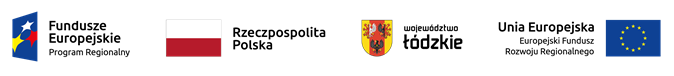 Informacja o umowie o dofinansowanie projektu zawartej w ramach naboru nr RPLD.06.01.01-IP.03-10-002/22, Poddziałanie VI.1.1 Dziedzictwo kulturowe 
i infrastruktura kultury – ZITInformacja o umowie o dofinansowanie projektu zawartej w ramach naboru nr RPLD.06.01.01-IP.03-10-002/22, Poddziałanie VI.1.1 Dziedzictwo kulturowe 
i infrastruktura kultury – ZITInformacja o umowie o dofinansowanie projektu zawartej w ramach naboru nr RPLD.06.01.01-IP.03-10-002/22, Poddziałanie VI.1.1 Dziedzictwo kulturowe 
i infrastruktura kultury – ZITInformacja o umowie o dofinansowanie projektu zawartej w ramach naboru nr RPLD.06.01.01-IP.03-10-002/22, Poddziałanie VI.1.1 Dziedzictwo kulturowe 
i infrastruktura kultury – ZITInformacja o umowie o dofinansowanie projektu zawartej w ramach naboru nr RPLD.06.01.01-IP.03-10-002/22, Poddziałanie VI.1.1 Dziedzictwo kulturowe 
i infrastruktura kultury – ZITInformacja o umowie o dofinansowanie projektu zawartej w ramach naboru nr RPLD.06.01.01-IP.03-10-002/22, Poddziałanie VI.1.1 Dziedzictwo kulturowe 
i infrastruktura kultury – ZITInformacja o umowie o dofinansowanie projektu zawartej w ramach naboru nr RPLD.06.01.01-IP.03-10-002/22, Poddziałanie VI.1.1 Dziedzictwo kulturowe 
i infrastruktura kultury – ZITInformacja o umowie o dofinansowanie projektu zawartej w ramach naboru nr RPLD.06.01.01-IP.03-10-002/22, Poddziałanie VI.1.1 Dziedzictwo kulturowe 
i infrastruktura kultury – ZITLp. Numer umowyNazwa Wnioskodawcy Tytuł    projektuCałkowita wartość projektu (PLN)  Dofinansowanie (PLN)Wnioskowane dofinansowanie z EFRR (PLN)Data zawarcia umowy1UDA-RPLD.06.01.01-10-0001/23-00Gmina KoluszkiRozwój kultury w Gminie Koluszki7 893 885,46765 290,10765 290,1004-10-2023RAZEMRAZEMRAZEMRAZEMRAZEM765 290,10765 290,10